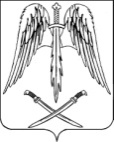 ПОСТАНОВЛЕНИЕАДМИНИСТРАЦИИ АРХАНГЕЛЬСКОГО  СЕЛЬСКОГО ПОСЕЛЕНИЯТИХОРЕЦКОГО  РАЙОНАот			                                                                                                № станица АрхангельскаяОб утверждении программы Архангельского сельского поселения Тихорецкого района «Использование и охрана земель Архангельского сельского поселения Тихорецкого района на 2017-2019 годы»В соответствии со статьями 11, 13, 72 Земельного кодекса Российской Федерации, статьей 3.3 Федерального закона от 21 октября 2001 года № 137-ФЗ «О введении в действие Земельного кодекса Российской Федерации», статьей   14 Федерального закона от 06 октября 2003 года № 131-ФЗ «Об общих принципах организации местного самоуправления в Российской Федерации», постановляю:1.Утвердить программу Архангельского сельского поселения Тихорецкого района «Использование и охрана земель Архангельского сельского поселения Тихорецкого района на 2017-2019 годы» (прилагается).2.Обнародовать настоящее постановление в установленном порядке и разместить на официальном сайте администрации Архангельского сельского поселения Тихорецкого района в информационно-телекоммуникационной сети «Интернет».3.Контроль за выполнением настоящего постановления возложить на     заместителя главы Архангельского сельского поселения Н.А.Булатову.4.Постановление вступает в силу со дня его подписания.Глава Архангельского сельскогопоселения Тихорецкого района						Е.М.Абашкин